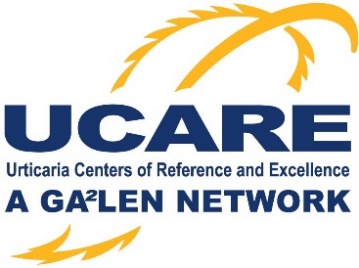 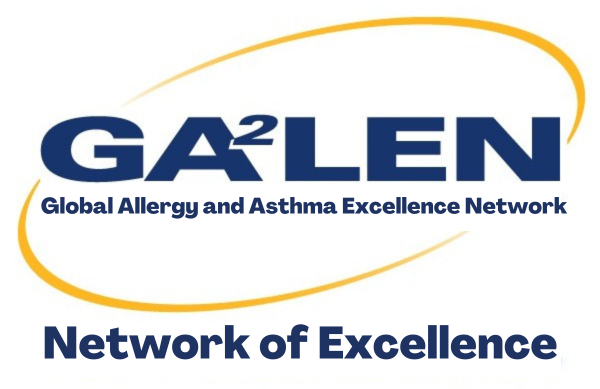 32 Requirements to be met to become a GA2LEN Urticaria Centers of Reference and Excellence (UCARE) Infrastructure / Set upInfrastructure / Set upInfrastructure / Set upInfrastructure / Set upInfrastructure / Set upNr.RequirementExplanationDeliverable(s)Deliverable(s)Hospital settingCenter needs to be in a hospital or affiliated with a hospital with inpatient facilities to allow for extended diagnostic work up and management of exacerbationEvidence of hospital setting or affiliation with hospitalEvidence of hospital setting or affiliation with hospitalOutpatient clinic with separate clinic hours for urticaria patients headed by expertCenter needs to have designated and expert leadership (experienced specialist physician) and to offer a minimum number of consultation hours per week exclusive for urticaria patientsLead by experienced physician (board certified specialist) ≥4h / week of dedicated urticaria clinic (physician contact time)Lead by experienced physician (board certified specialist) ≥4h / week of dedicated urticaria clinic (physician contact time)Open to children and adult patientsCenters need to be able to provide care for urticaria patients of any age, either by center staff or affiliated specialistsEvidence that urticaria patients of any age are provided with state of the art careEvidence that urticaria patients of any age are provided with state of the art careTeam of dedicated staff, with specific urticaria trainingCenter staff needs to comprise more than one physician and at least one nurse. All center staff needs to be specifically and regularly trained in urticaria≥2 physicians and ≥1 nurseRecord of ≥1 urticaria training per staff member per year, e.g. GA2LEN school on urticaria, urticaria CME activity, etc.≥2 physicians and ≥1 nurseRecord of ≥1 urticaria training per staff member per year, e.g. GA2LEN school on urticaria, urticaria CME activity, etc.Multidisciplinary approachCenter needs to be able to interact with other specialties for the management of comorbidities, the treatment of patients with differential diagnoses, and to perform extended diagnosticsEvidence of interaction with other specialists Evidence of interaction with other specialists Accessibility and visibilityUrticaria patients need to be able to find the center via information on the web; center needs to have referral network(s) of physicians; center needs to work with patient association(s), where applicableCenter clinic hours are posted on websiteEvidence of local referral network Evidence that patient organization recommends the centerCenter clinic hours are posted on websiteEvidence of local referral network Evidence that patient organization recommends the centerCommunication skills Center staff needs to be able to communicate adequately with urticaria patients in national language and in English Proof of adequate communication skills by interview with center staffProof of adequate communication skills by interview with center staffQuality management Center needs to have Quality Management (QM) system in place, need to have written protocols and standard operating procedures (SOPs)Evidence of presence of QM systemProof of presence and use of SOPs/ protocols Evidence of presence of QM systemProof of presence and use of SOPs/ protocols Structured documentation, recording and archiving of patient data Center needs to have in place and use a databank to record patient data. Databank needs to allow retrieval of information needed to address scientific questionsPatient databank ≥50 urticaria patients in databank/yearPatient databank ≥50 urticaria patients in databank/yearCritical incidence reporting and error management15Center needs to have and make use of an incidence report book documenting all critical incidents. Centers must analyze all reported incidents and take and document appropriate actionEvidence of presence and use of incidence report book and follow up and documentation of error reports by appropriate actionEvidence of presence and use of incidence report book and follow up and documentation of error reports by appropriate actionAssessment of patient satisfaction and unmet needsCenter needs to regularly assess how satisfied their patients are with the work of the center and take appropriate action based on the outcomeProof that ≥40 patients were asked about their satisfaction in last 12 months (preferably by questionnaire)Proof that ≥40 patients were asked about their satisfaction in last 12 months (preferably by questionnaire)In team communication Center needs to have regular meetings of staff to discuss projects and concepts. Decisions should be protocolled and followed by action where applicable.Evidence of regular team meetings, at least once per month, on center logistics, projects and conceptsEvidence of regular team meetings, at least once per month, on center logistics, projects and conceptsActive recruitment of research funding and support for educational activities and advocacy on urticariaCenter needs to actively recruit extramural funding to support research, educational activities and/or advocacy on urticariaDocumentation of efforts to recruit funding (grant applications, donation programme)Documentation of efforts to recruit funding (grant applications, donation programme)Support of the UCARE networkTraining and activities in auditing and certifying GA2LEN UCAREs and interaction with other UCAREsLetter of intent to serve as a GA2LEN UCARE auditor and to contribute to other UCARE network activitiesLetter of intent to serve as a GA2LEN UCARE auditor and to contribute to other UCARE network activities“Never give up” attitudeStaff needs to exhibit high motivation to help urticaria patients and show understanding that they may be the last resort of patients. Staff needs to convey to patients, that they are in good care and that the center will help them, however hard this may be.Evidence of “never give up”-attitude by staff interviewEvidence of “never give up”-attitude by staff interviewManagementManagementManagementManagementManagementNr.RequirementExplanationDeliverable(s)Deliverable(s)16Knowledge of and adherence to the EAACI/GA2LEN /EDF/WAO urticaria guidelineAll center staff members need to know the current version of the international EAACI / GA2LEN / EDF / WAO guideline and their corresponding national guideline, if available. Center approach to urticaria needs to be based on guideline recommendations.EAACI/GA2LEN/EDF/WAO guideline is present (paper / electronic version1) Center staff can answer questions on the urticaria guideline recommendationsCenter physicians can show, by use of a patient file, that management decision are based on guideline recommendationsEAACI/GA2LEN/EDF/WAO guideline is present (paper / electronic version1) Center staff can answer questions on the urticaria guideline recommendationsCenter physicians can show, by use of a patient file, that management decision are based on guideline recommendations17Knowledge and use of current nomenclature and classification of urticariaCenter staff needs to know and use the current urticaria classification and nomenclature Evidence that staff uses current urticaria nomenclature and classification1, e.g. by interview and/or patient file reviewEvidence that staff uses current urticaria nomenclature and classification1, e.g. by interview and/or patient file review18Knowledge and use of guided history taking/anamnesis Structured history taking by center physicians is essential and a checklist can facilitate thisChecklist for history taking1 needs to be present and used as evidenced by interview or urticaria patient file reviewChecklist for history taking1 needs to be present and used as evidenced by interview or urticaria patient file review19Knowledge and use of differential diagnostic algorithm Center physicians need to be aware of the differential diagnoses of chronic urticaria and know how not to miss them. The guideline algorithm can help with this.Differential diagnostic algorithm1, 2 needs to be present and used as evidenced by interview or urticaria patient file reviewDifferential diagnostic algorithm1, 2 needs to be present and used as evidenced by interview or urticaria patient file review20Standardized assessments and monitoring of disease activity, impact and control of diseaseThe use of instruments for assessing disease activity, impact and control allows for standardized measurements and monitoring of patients can help to optimize urticaria management.UAS71,3, AAS4,5, CU-Q2oL6, AE-QoL5,7, UCT5,8,9 need to be present and usedAt least one of them needs to be used in 80% of chronic urticaria patientsUAS71,3, AAS4,5, CU-Q2oL6, AE-QoL5,7, UCT5,8,9 need to be present and usedAt least one of them needs to be used in 80% of chronic urticaria patients21Identification of comorbidities and underlying causesCenter needs to have access to and use measures to identify comorbidities and causes of chronic spontaneous urticaria, for example autoreactivity/autoimmunity, infections, etc. including biopsiesEvidence that diagnostic measures for urticaria comorbidities and underlying causes are used, e.g. ASST, BAT, biopsy, etc.Evidence that diagnostic measures for urticaria comorbidities and underlying causes are used, e.g. ASST, BAT, biopsy, etc.22Provocation and threshold testing in CINDUsProvocation testing and threshold assessment are important in the diagnostic workup of CINDUs. SOPs are needed as is the use of appropriate instruments / protocols such as dermographometers5,10, TempTest®11, pulse controlled ergometry12Standardized documentation of provocation and threshold testing13Instrument / techniques are available and used as evidenced by patient file reviewsStandardized documentation of provocation and threshold testing13Instrument / techniques are available and used as evidenced by patient file reviews23Knowledge and use of therapeutic algorithmCenter physicians need to know and use therapeutic guideline algorithm, for example use of non-sedating antihistamines, updosing of non-sedating antihistamines, restrictive use of glucocorticosteroids, use of step 3 therapies. Evidence that staff uses current therapeutic algorithm1 for the treatment of chronic urticaria patients, e.g. by interview and/or patient file reviewEvidence that staff uses current therapeutic algorithm1 for the treatment of chronic urticaria patients, e.g. by interview and/or patient file review24Counseling Counseling of patients and their families, for example on triggers of exacerbation, stress, avoidance of non-steroidal anti-inflammatory drugs, daily life issues can help to optimize urticaria managementEvidence that urticaria patients receive counseling, e.g. by interview and/or patient file reviewEvidence that urticaria patients receive counseling, e.g. by interview and/or patient file reviewResearchResearchResearchResearchResearchNr.RequirementExplanationDeliverable(s)Deliverable(s)25Scientific orientation Center staff needs to be up-to-date with the literature on urticaria, especially on pathogenesis, for example by participation in journal club, attending annual meetings of scientific societies, membership in research societies, for example EMBRN, ESDR, EAACIEvidence of knowledge of the current urticaria literature, e.g. by interviewEvidence of knowledge of the current urticaria literature, e.g. by interview26Scientific activityResearch activities in basic science, clinical science, translational science, epidemiology, and/or public healthEvidence of scientific activities and projects on urticariaEvidence of scientific activities and projects on urticaria27Scientific productivityCenter needs to show that its research activities result in publications and other scientific output0.5 peer reviewed paper on urticaria per year per center physician0.5 peer reviewed paper on urticaria per year per center physician28Clinical trialsCenter needs to participation in clinical trials, pharma- and/or investigator-initiated; diagnostic and/or therapeutic trials0.5 trials in urticaria per year per center physician0.5 trials in urticaria per year per center physician29Participation in registryRegistries can help to better understand urticaria. Center needs to participate in international, national, and/or regional registry activities, e.g. CURE14Evidence that center contributes to a urticaria registryEvidence that center contributes to a urticaria registryEducationEducationEducationEducationEducationNr.RequirementExplanationDeliverable(s)Deliverable(s)30Educational activities Center needs to contribute to the education of other specialists, e.g. dermatologists, allergists, ER-physicians, non-specialists such as general practitioners and family physicians, medical students, residents, patients, and the general publicEvidence of 1 educational activity on urticaria per year for physicians and 1 per year for patientsEvidence of 1 educational activity on urticaria per year for physicians and 1 per year for patientsAdvocacyAdvocacyAdvocacyAdvocacyAdvocacyNr.RequirementExplanationDeliverable(s)Deliverable(s)31Increase awareness of urticaria Center needs to increase awareness and knowledge of urticaria, for example by contributing to UrticariaDay6, support of the Urticaria Network3.Evidence of 1 advocacy /awareness activity on urticaria per yearEvidence of 1 advocacy /awareness activity on urticaria per year32Interaction with and support of patient organization(s)Patient organizations can help to improve the management of urticaria and urticaria patientsEvidence of interaction with urticaria patient organizationEvidence of interaction with urticaria patient organization